Formative Quiz 1.2Questions 1-3 refer to the excerpt below."Concerning the treatment of Native American workers:When they were allowed to go home, they often found it deserted and had no other recourse than to go out into the woods to find food and to die. When they fell ill, which was very frequently because they are a delicate people unaccustomed to such work, the Spaniards did not believe them and pitilessly called them lazy dogs, and kicked and beat them; and when illness was apparent they sent them home as useless, giving them some cassava for the twenty-to eighty­ league journey. They would go then, falling into the first stream and dying there in desperation; others would hold on longer, but very few ever made it home. I sometimes came upon dead bodies on my way, and upon others who were gasping and moaning in their death agony, repeating 'Hungry, hungry."'-Bartolome de Las Casas, priest and social reformer,In Defense of the Indian, c. 1550Which of the following best explains the underlying cause of the Spanish actions described by Las Casas?racism and the desire for wealthattempts at religious conversiondesire to acquire more landinnate fear of native powerThe primary audience that Las Casas hoped to influence by his writing wasthe monarchs of Spainthe Roman Catholic Churchthe conquistadoresthe Native AmericansWhich of the following factors that affected Native Americans is directly implied but not stated in this excerpt?many Spaniards were sympathetic to the Native Americansthe Catholic Church was trying to help the Native AmericansEuropean diseases were killing millions of Native Americansthe Spanish faced strong resistance from Native Americans    4.    The most significant initial impact on the Native American population from interaction           with Europeans came from:    a.    the exchange of technology such as guns, metals, and horses.    b.    old world diseases from which they had little immunity.    c.    domesticated livestock, which created much greater food variety.    d.    seeds and plants, which transformed the landscape of North America.Questions 5-7 refer to the painting below.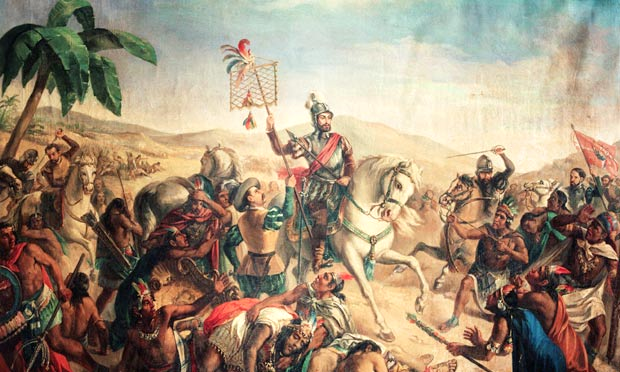 Source: Aztecs under attack: Hernan Cortez. Retrieved from http://www.theguardian.comThis painting was most likely intended toa. glorify the impact of the Columbian Exchange b. increase support for the Encomienda systemc. gain sympathy for the American Indians being slaughtered by the Spanish explorersd. demonstrate the traditional lifestyles of the American Indians upon European arrivalThe event shown in the painting came about most directly as a result of a. American Indian acceptance of European cultural practicesb. the developing European belief that white superiority was justification for conquestc. European rejection of African slaveryd. unsuccessful efforts by the European explorers to gain economic and political powerAdvocates for the events shown in the image would most likely have agreed with which of the following in later time periods?a. political and cultural autonomy of the native peoplesb. sovereignty for all American Indian tribesc. increased uprisings by the American Indiansd. federal effort to remove and control the American Indians